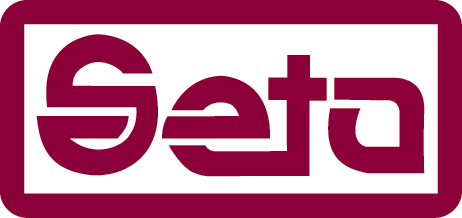 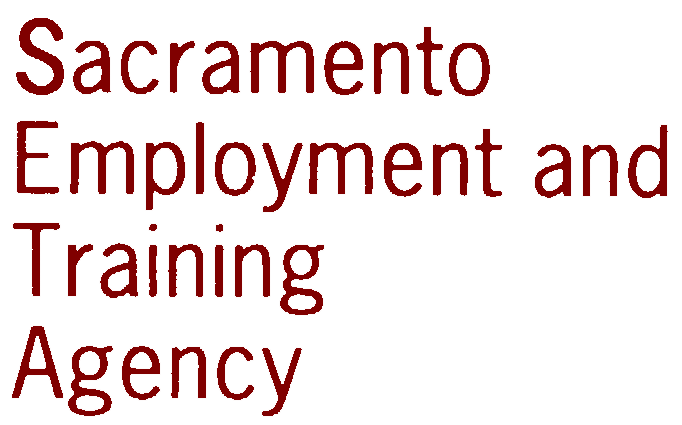 AUDIT SERVICES’ RFP                        OFFERORS’ CONFERENCEQUESTIONS and ANSWERS (Q&A)Q: Were there any major changes in the engagement requested in the RFP compared to last year’s engagement? A: No, there were no major changes to the engagement requested in the current RFP compared to last year’s engagement.Q: How many hours did your previous auditors encounter for your last audit?A: The information was not available.Q: What were your prior year’s contract fees for each of the past three years?A: The contract fees were in the range of $45,000-$49,000.Q: When is interim and final field work scheduled to begin?A: The interim audit generally occurred in the late April/May timeframe and final audit occurred in the late August/September timeframe.  Q: Does the District prepare its own Financial Report or is the auditor responsible for preparation and assembly?A: The auditor will be responsible for the preparation and assembly of the Agency’s Financial Report.  Please refer to Section III of the RFP for more information.  Q: How many adjusting journal entries were proposed by the auditors?A: There were no auditors’ proposed adjusting journal entries.Q: Did the auditors issue a management letter?  If so, please provide a copy of the letter.A: The auditors did not issue a management letter.Q: Are there any major personnel turnovers at the Agency?A:  There were no major personnel turnovers at the Agency over the past year.Q: What is the preferred electronic copy format?A: All electronic copies must be provided in pdf format.  The electronic copy of the proposal should be emailed to loretta.su@seta.net, no later than 5:00 p.m., P.S.T., February 3, 2017. Q: Can inquiries be submitted concerning the RFP after the Proposer’s Conference?A: No further questions concerning this RFP will be answered.